Ashfield District Council - Light TOMs 2022Themes, Outcomes and MeasuresThis document outlines the Themes, Outcomes and Measures being used in this tender/contract. For more information, please refer to the Definitions, Guidance, and Key Evidence Requirements document.TOMs Guidance: Ashfield District Council - Light TOMs 2022 Copyright (c) 2022 Social Value Portal Ltd All rights reserved. Confidential Information - Do Not Distribute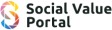 Generated By: Grace Eccleston Wed Sep 07 14:31:07 GMT 2022 https://socialvalueportal.comREFQUESTIONUNITSVALUE/MULTIPLIERSocial: Healthier, Safer and more Resilient Communities: More working with the communitySocial: Healthier, Safer and more Resilient Communities: More working with the communitySocial: Healthier, Safer and more Resilient Communities: More working with the communitySocial: Healthier, Safer and more Resilient Communities: More working with the communityNT28Donations and/or in-kind contributions to specific local community projects (£ & materials)£ value£1.000NT29Number of hours volunteering time provided to support local community projectsNumber of staff volunteering hours£16.930NT18Total amount (£) spent in local supply chain through the contract£Localised by ProjectNT16Equipment or resources donated to VCSEs (£ equivalent value)££1.000NT17Number of voluntary hours donated to support VCSEs (excludes expert business advice)Number of staff volunteering hours£16.930Growth: Supporting Growth of Responsible Regional Business: More opportunities for local MSMEs and VCSEsGrowth: Supporting Growth of Responsible Regional Business: More opportunities for local MSMEs and VCSEsGrowth: Supporting Growth of Responsible Regional Business: More opportunities for local MSMEs and VCSEsGrowth: Supporting Growth of Responsible Regional Business: More opportunities for local MSMEs and VCSEsNT14Total amount (£) spent with VCSEs within your supply chain££0.120Jobs: Promote Local Skills and Employment: More local people in employmentJobs: Promote Local Skills and Employment: More local people in employmentJobs: Promote Local Skills and Employment: More local people in employmentJobs: Promote Local Skills and Employment: More local people in employmentNT1Number of full time equivalent direct local employees (FTE) hired or retained for the duration of the contractNumber of people FTELocalised by ProjectNT1bNumber. of full time equivalent local employees (FTE) hired or retained directly or through the supply chain for the duration of the contract who are resident in targeted areasNumber of people FTELocalised by ProjectJobs: Promote Local Skills and Employment: More opportunities for disadvantaged peopleJobs: Promote Local Skills and Employment: More opportunities for disadvantaged peopleJobs: Promote Local Skills and Employment: More opportunities for disadvantaged peopleJobs: Promote Local Skills and Employment: More opportunities for disadvantaged peopleNT3Number of full time equivalent employees (FTE) hired on the contract who are long term unemployed (unemployed for a year or longer)Number of people FTE£20,429.000NT4Number of full time equivalent employees (FTE) hired on the contract who are NOT in Employment, Education, or Training (NEETs)Number of people FTE£15,382.904NT4aNumber of full time equivalent 16-25 year old care leavers (FTE) hired on the contractNumber of people FTE£15,382.904NT5Number of full time equivalent employees (FTE) aged 18+ years hired on the contract who are rehabilitating or ex-offenders.Number of people FTE£24,269.000NT6Number of full time equivalent disabled employees (FTE) hired on the contractNumber of people FTE£16,605.000NT6aNumber of full time equivalent armed forces veterans employees (FTE) hired on the contract who are disabled and are facing specific barriers to transitioning to civilian employment (e.g. physical injury, medical discharge, psychological condition)Number of people FTE£16,605.000Jobs: Promote Local Skills and Employment: Improved skillsJobs: Promote Local Skills and Employment: Improved skillsJobs: Promote Local Skills and Employment: Improved skillsJobs: Promote Local Skills and Employment: Improved skillsNT8Number of staff hours spent on local school and college visits supporting pupils e.g. delivering career talks, curriculum support, literacy support, safety talks (including preparation time)Number of staff hours£16.930NT9Number of weeks of training opportunities (BTEC, City & Guilds, NVQ, HNC - Level 2,3, or 4+) on the contract that have either been completed during the year, or that will be supported by the organisation until completion in the following yearsNumber of weeks£317.822NT10Number of weeks of apprenticeships or T-Levels (Level 2,3, or 4) provided on the contract (completed or supported by the organisation)Number of weeks£251.791Economic Growth & Place: Improved skillsEconomic Growth & Place: Improved skillsEconomic Growth & Place: Improved skillsEconomic Growth & Place: Improved skillsACC1Number of weeks of apprenticeships on the contract that have either been completed during the year, or that will be supported by the organisation until completion in the following years - from specific sub-localitiesNumber of weeks£0.000Jobs: Promote Local Skills and Employment: Improved skills for disadvantaged peopleJobs: Promote Local Skills and Employment: Improved skills for disadvantaged peopleJobs: Promote Local Skills and Employment: Improved skills for disadvantaged peopleJobs: Promote Local Skills and Employment: Improved skills for disadvantaged peopleNT11Number of hours of 'support into work' assistance provided to unemployed people through career mentoring, including mock interviews, CV advice, and careers guidanceNumber of hours (total session duration)*number of attendees£105.580Environment: Decarbonising and Safeguarding our World: Air pollution is reducedEnvironment: Decarbonising and Safeguarding our World: Air pollution is reducedEnvironment: Decarbonising and Safeguarding our World: Air pollution is reducedEnvironment: Decarbonising and Safeguarding our World: Air pollution is reducedNT32Car miles saved on the project as a result of a green transport programme or equivalent (e.g. cycle to work programmes, public transport or car pooling programmes, etc.)miles saved£0.056Environment: Decarbonising and Safeguarding our World: Carbon emissions are reducedEnvironment: Decarbonising and Safeguarding our World: Carbon emissions are reducedEnvironment: Decarbonising and Safeguarding our World: Carbon emissions are reducedEnvironment: Decarbonising and Safeguarding our World: Carbon emissions are reducedNT31Savings in CO2e emissions on contract achieved through de-carbonisation (i.e. a reduction of the carbon intensity of processes and operations, specify how these are to be achieved) against a specific benchmark.tCO2e£244.630Social: Healthier, Safer and more Resilient Communities: Crime is reducedSocial: Healthier, Safer and more Resilient Communities: Crime is reducedSocial: Healthier, Safer and more Resilient Communities: Crime is reducedSocial: Healthier, Safer and more Resilient Communities: Crime is reducedNT24Initiatives aimed at reducing crime (e.g. support for local youth groups, lighting for public spaces, etc.)£ invested including staff time£1.000Innovation: Promoting Social Innovation: Social innovation to create local skills and employmentInnovation: Promoting Social Innovation: Social innovation to create local skills and employmentInnovation: Promoting Social Innovation: Social innovation to create local skills and employmentInnovation: Promoting Social Innovation: Social innovation to create local skills and employmentNT50Innovative measures to promote local skills and employment to be delivered on the contract - these could be e.g. co-designed with stakeholders or communities, or aiming at delivering benefits while minimising carbon footprint from initiatives, etc.£ invested inc. time, materials, equipment etc£1.000Innovation: Promoting Social Innovation: Social innovation to support responsible businessInnovation: Promoting Social Innovation: Social innovation to support responsible businessInnovation: Promoting Social Innovation: Social innovation to support responsible businessInnovation: Promoting Social Innovation: Social innovation to support responsible businessNT51Innovative measures to promote and support responsible business to be delivered on the contract - these could be e.g. co-designed with stakeholders or communities, or aiming at delivering benefits while minimising carbon footprint from initiatives, etc.£ invested inc. time, materials, equipment etc£1.000Innovation: Promoting Social Innovation: Social innovation to enable healthier safer and more resilient communitiesInnovation: Promoting Social Innovation: Social innovation to enable healthier safer and more resilient communitiesInnovation: Promoting Social Innovation: Social innovation to enable healthier safer and more resilient communitiesInnovation: Promoting Social Innovation: Social innovation to enable healthier safer and more resilient communitiesNT52Innovative measures to enable healthier, safer and more resilient communities to be delivered on the contract - these could be e.g. co-designed with stakeholders or communities, or aiming at delivering benefits while minimising carbon footprint from initiatives, etc.£ invested inc. time, materials, equipment etc£1.000Innovation: Promoting Social Innovation: Social innovation to safeguard the environment and respond to the climate emergencyInnovation: Promoting Social Innovation: Social innovation to safeguard the environment and respond to the climate emergencyInnovation: Promoting Social Innovation: Social innovation to safeguard the environment and respond to the climate emergencyInnovation: Promoting Social Innovation: Social innovation to safeguard the environment and respond to the climate emergencyNT53Innovative measures to safeguard the environment and respond to the climate emergency to be delivered on the contract - these could be e.g. co-designed with stakeholders or communities, or aiming at delivering benefits while minimising carbon footprint from initiatives, etc.£ invested inc. time, materials, equipment etc£1.000